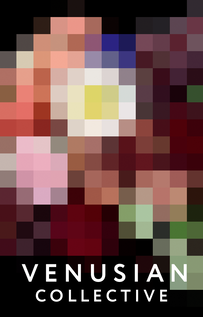 BELEIDSPLAN VENUSIAN COLLECTIVE 2022 - 2025Venusian Collective wil de schoonheid van de gewone dingen in het dagelijks leven zichtbaar en voelbaar maken. Het hoofddoel is om daarmee de relatie tussen mensen en natuur hechter te maken. We zetten in op onderlinge verbondenheid, het welzijn van het individu en een gezonde planeet.Met Venus op het vizier startten fotograaf Elsbeth Tijssen en ontwerper en auteur Henriëtte Tomassen in 2019 stichting Venusian Collective. Venusian Collective beoogt collectief de kwaliteit van leven te verheffen. Venusian Collective fungeert hierbij als platform voor kunstenaars, schrijvers, fotografen en ontwerpers. Voor de komende jaren formuleren we twee organisatiedoelen die elkaar versterken: We ontwikkelen artistiek sterke producten en events om onze wortels in de fysieke wereld te versterken en daarmee ook een stevige band op te bouwen met ons publiek door middel van participatie. We blijven verhalen vertellen. We werken aan nieuwe content en aan nieuwe kanalen. We brengen en mengen ons verhaal met verhalen van andere makers met dezelfde bloedgroep: fotografie, vormgeving, tekstschrijvers, schilderkunst en poëzie. En we nodigen het publiek uit om hun eigen poëtische kijk op het leven te geven. Overdragen van artistieke kennis en ervaring draagt bij aan onze doelstelling. We delen met elkaar de schoonheid van het alledaagse.We werken vanuit wederzijds begrip en respect aan inclusiviteit: we brengen mensen, verhalen, poëzie en recepten uit verschillende lagen en culturen samen en nodigen uit tot delen. We willen wortels verbinden vanuit verschillende windrichtingen met oog voor de overeenkomsten in de basis van ons menszijn. We willen voor wat betreft de mensen in ons collectief, de makers, als het publiek en deelnemers relevant en bereikbaar zijn voor wie zich voelt aangetrokken tot ons werk. De menselijke maat is leidend voor ons. Werving, besteding en beheerDe stichting bereikt haar doel onder meer door: gelden te werven onder overheden, particuliere organisaties, sponsoren, fondsen en particulieren en door deze middelen en/of andere inkomsten en/of baten die zijn verkregen door middeL van exploitatie van culturele programma's, publicaties en producten vervolgens in te zetten ter financiële ondersteuning van genoemde culturele programma's publicaties en producten of onderdelen daarvan;het organiseren van voorbereidende en/of ondersteunende publicitaire educatieve, culinaire en sociale activiteiten: en het aangaan van samenwerkingsverbanden en stimulerende uitwisseling met culturele, maatschappelijke, culinaire en educatieve organisaties. De stichting heeft niet ten doel het maken van winst. Het vermogen van de stichting wordt gevormd door:a. subsidies en andere b¡jdragen;b, schenkingen, erfstellingen en legaten;c. andere andere verkrijgingen en batenDe stichting zet de middelen die zij ontvangt volledig in voor het realiseren van de doelstellingen van de stichting. Er wordt gewerkt met een meerjaren-begroting die door de RvT wordt goedgekeurd en gemonitord. TOEPASSING VAN DE CODESBeloningsbeleid – Fair Practice Code We bestaan bij de gratie van de samenwerking met onze leden (veelal ZZP’ers) en vinden het belangrijk dat ieders werk goed gewaardeerd. We hanteren hierbij de Fair Practice Code. Hierbij worden cao’s en honorariumrichtlijnen als richtlijn aangehouden. Betaling van (freelance) medewerkers geschiedt indien er geen cao is, redelijk en eerlijk. Waar van toepassing vergoeding op subsidievoorwaarden. We maken gezamenlijke afspraken over eerlijke auteursrecht-vergoedingen op geproduceerd werk. De directeur-bestuurder verricht haar werkzaamheden op free lance basis. Leden van de raad van toezicht werken onbezoldigd. Wel kunnen zij kosten die worden gemaakt in het kader van hun toezichthouderschap (zoals reiskosten) declareren. Op termijn wil Venusian Collective haar raad van toezicht ook vacatiegeld gaan betalen, indien er budget beschikbaar is. Dit vacatiegeld zal dan niet meer zijn dan 3% van het maximum van salarisschaal 18 voor Rijksambtenaren per vergadering.Als we producten laten vervaardigen dan vragen we van onze leveranciers naleving van de Fair Practice Code. Zo ook van alle andere partners in gezamenlijke projecten of producties. Together is everything - Code Diversiteit en InclusieWe passen de code Diversiteit en Inclusie toe en werken vanuit wederzijds begrip en respect: we brengen mensen, verhalen, culturen samen en nodigen uit tot delen. We willen wortels verbinden vanuit verschillende windrichtingen met oog voor de overeenkomsten in de basis van ons menszijn. We willen voor wat betreft de mensen in ons collectief, de makers, als het publiek en deelnemers relevant en bereikbaar zijn voor wie zich voelt aangetrokken tot ons werk. Mocht iemand fysiek of mentaal minder beschikbaar zijn dan voegen we ons daar zoveel mogelijk naar. De menselijke maat is de enige maat voor ons. Onze ambitie is om actief werk te blijven maken van inclusiviteit en diversiteit omdat het in onze missie verankerd is. De kwaliteit van ons werk en ons bestaansrecht hangt ermee samen. Het is de basis van ons collectief: we verbinden en delen. In onze plannen voor events en online platform kiezen we voor inclusiviteit en diversiteit. Op het gebied van programma, publiek, personeel en partners is het de enige manier is om ons verhaal over onderlinge verbondenheid over te kunnen overbrengen. Governance Code CultuurIn onze statuten committeren we ons aan de Governance Code Cultuur en onze Raad van Toezicht ziet daarop toe.